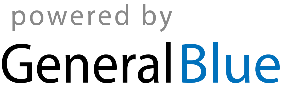 2026 Calendar2026 Calendar2026 Calendar2026 Calendar2026 Calendar2026 Calendar2026 Calendar2026 Calendar2026 Calendar2026 Calendar2026 Calendar2026 Calendar2026 Calendar2026 Calendar2026 Calendar2026 Calendar2026 Calendar2026 Calendar2026 Calendar2026 Calendar2026 Calendar2026 Calendar2026 Calendar2026 Calendar2026 Calendar2026 Calendar2026 Calendar2026 CalendarJanuaryJanuaryJanuaryJanuaryJanuaryJanuaryJanuaryFebruaryFebruaryFebruaryFebruaryFebruaryFebruaryFebruaryMarchMarchMarchMarchMarchMarchMarchAprilAprilAprilAprilAprilAprilAprilMoTuWeThFrSaSuMoTuWeThFrSaSuMoTuWeThFrSaSuMoTuWeThFrSaSu123411123455678910112345678234567867891011121213141516171891011121314159101112131415131415161718191920212223242516171819202122161718192021222021222324252626272829303123242526272823242526272829272829303031MayMayMayMayMayMayMayJuneJuneJuneJuneJuneJuneJuneJulyJulyJulyJulyJulyJulyJulyAugustAugustAugustAugustAugustAugustAugustMoTuWeThFrSaSuMoTuWeThFrSaSuMoTuWeThFrSaSuMoTuWeThFrSaSu123123456712345124567891089101112131467891011123456789111213141516171516171819202113141516171819101112131415161819202122232422232425262728202122232425261718192021222325262728293031293027282930312425262728293031SeptemberSeptemberSeptemberSeptemberSeptemberSeptemberSeptemberOctoberOctoberOctoberOctoberOctoberOctoberOctoberNovemberNovemberNovemberNovemberNovemberNovemberNovemberDecemberDecemberDecemberDecemberDecemberDecemberDecemberMoTuWeThFrSaSuMoTuWeThFrSaSuMoTuWeThFrSaSuMoTuWeThFrSaSu1234561234112345678910111213567891011234567878910111213141516171819201213141516171891011121314151415161718192021222324252627192021222324251617181920212221222324252627282930262728293031232425262728292829303130